Негосударственное аккредитованное некоммерческоечастное образовательное учреждение высшего образования«Академия маркетинга и социально-информационных технологий – ИМСИТ»(г. Краснодар)Институт экономики, управления и социальных коммуникацийКафедра бизнес-процессов и экономической безопасности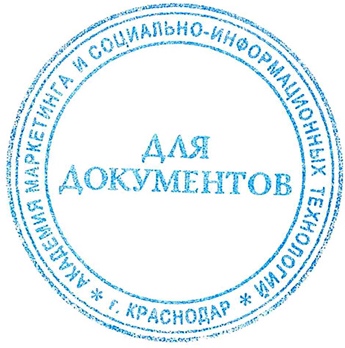 УТВЕРЖДАЮПроректор по учебной работе, доцент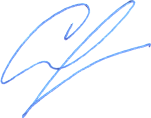 _______________ Н.И. Севрюгина13 апреля 2020 г.ФТД.В.01ОСНОВЫ НАЦИОНАЛЬНОЙ БЕЗОПАСНОСТИрабочая программа по дисциплинедля студентов направления подготовки 09.03.01 Информатика и вычислительная техникаНаправленность (профиль) образовательной программы «Автоматизированные системы обработки информации и управления»квалификация (степень) выпускника «Бакалавр»Краснодар2020Рабочая программа дисциплины «Основы национальной безопасности» для студентов направления подготовки 09.03.01 Информатика и вычислительная техника/ сост. кандидат экономических наук Саенко В.И.– Краснодар, ИМСИТ, 2020. Рабочая программа составлена в соответствии с требованиями федерального государственного образовательного стандарта высшего образования (ФГОС ВО) по направлению подготовки 09.03.01 Информатика и вычислительная техника, утвержденного приказом Министерства образования и науки Российской Федерации от 12 января 2016 г. № 5.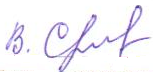 Составитель, канд. экон. наук, доцент кафедры БПиЭБ                          	В.И. СаенкоРабочая программа рассмотрена и рекомендована на заседании кафедры Бизнес-процессов и экономической безопасности от 10.04.2020 г., протокол № 9 	Зав. кафедрой бизнес-процессов и экономической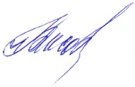 безопасности, канд. экон. наук, доцент                                      		 К.В. ПисаренкоРабочая программа утверждена на заседании Научно-методического совета Академии ИМСИТ  протокол № 8 от 13 апреля 2020 г.Председатель Научно-методического 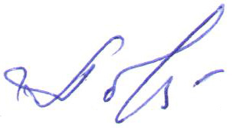 Совета Академии ИМСИТ, профессор                                                                              		Н.Н. ПавелкоСогласовано:Проректор по учебной работе,доцент                                                                                      		Н.И. СеврюгинаПроректор по качеству образования, доцент                      								К.В. ПисаренкоРецензенты:Чарахчян К.К., доктор экон. наук, профессор кафедры экономики и менеджментаФилиала ФГБОУ ВО «Кубанский государственный университет» в г. АрмавиреГлебов О.В., директор АО «ЮГ-СИСТЕМА ПЛЮС» СОДЕРЖАНИЕ1. Цели и задачи освоения дисциплины	42. Место дисциплины в структуре ОПОП ВО	43. Требования к результатам освоения дисциплины	44. Содержание и структура дисциплины	74.1 Содержание разделов дисциплины	74.2 Структура дисциплины	74.3 Занятия лекционного типа	94.4 Занятия семинарского типа	94.5 Курсовая работа	104.6 Самостоятельное изучение разделов дисциплины	105. Образовательные технологии	135.1 Традиционные образовательные технологии	145.2 Интерактивные образовательные технологии, используемые в аудиторных занятиях	146. Оценочные средства для текущего контроля успеваемости и  промежуточной аттестации	147. Учебно-методическое обеспечение дисциплины	187.1  Основная литература	187.2  Дополнительная литература	187.3 Периодические издания	207.4 Интернет-ресурсы	207.5 Методические указания и материалы по видам занятий	217.6 Программное обеспечение	228. Условия реализации программы для обучающихся инвалидов и лиц с ограниченными возможностями здоровья	229. Материально-техническое обеспечение дисциплины	22Цели и задачи освоения дисциплиныЦелью освоения дисциплины «Основы национальной безопасности» является формирование у обучающихся систематизированных теоретических представлений и знаний о ключевых направлениях обеспечения национальной безопасности и на этой базе выработать практические навыки применения профессиональных функций в сфере обеспечения национальной безопасности РФ.Задачи дисциплины:изучение актуальных концепций основ национальной безопасности РФ;познакомить обучающихся с историей формирования теории национальной безопасности Российской Федерации, разработки и принятия ее официальной концепции;получение представлений о современном геополитическом положении России и влиянии глобализации на национальную безопасность страны;рассмотреть  подходы  к  обеспечению  национальной  безопасности,  характер  их изменения в современных условиях;сформировать у обучающихся  знания  об  основных  структурных  элементах  национальной безопасности;расширение у обучающихся представлений об обеспечении национальной безопасности РФ;научить анализировать и делать выводы о концепциях национальной безопасности других стран мира связанных с ними угроз РФ;дать обучающимся представление об основных источниках и литературе по проблемам национальной безопасности. дать обучающимся представление о закономерностях и механизмах обеспечения национальной безопасности России.Реализация в ходе обучения этих и ряда других задач призвано способствовать критическому осмыслению студентами ранее пройденного материала, углубить их представления об основах национальной безопасности как о сложной системе. Место дисциплины в структуре ОПОП ВОДисциплина ФТД.В.01 относится к относится к вариативной части учебного плана, блок Факультативы. Дисциплина «Основы национальной безопасности» имеет логическую связь с дисциплинами базовой части рабочего учебного плана направления подготовки 09.03.01 Информатика и вычислительная техника направленность (профиль) образовательной программы «Автоматизированные системы обработки информации и управления» («История», «Политология», «Социология», «Экология», «Правоведение», «Безопасность жизнедеятельности», а также дисциплин вариативной части («Защита информации», «Социальные и этические вопросы информационных технологий».Знания, полученные при изучении дисциплины, являются общим теоретическим и методологическим основанием для других информационно-аналитических наук. Освоение данной дисциплины необходимо для формирования знаний, умений и навыков в области профессиональной деятельности и для решения профессиональных задач предусмотренных ФГОС ВО направления подготовки 09.03.01 Информатика и вычислительная техника.Требования к результатам освоения дисциплиныВ результате освоения дисциплины в соответствии с видами профессиональной деятельности, согласно учебного плана, на которые ориентирована ОПОП бакалавриата, должны быть решены следующие профессиональные задачи и сформированы следующие общекультурные (ОК), общепрофессиональные (ОПК) и профессиональные (ПК) компетенции: Освоение дисциплины «Основы национальной безопасности» обеспечивает подготовку бакалавров по направлению подготовки 09.03.01 Информатика и вычислительная техника,  область профессиональной деятельности, которых включает: программное обеспечение компьютерных вычислительных систем и сетей, автоматизированных систем обработки информации и управления.Освоение дисциплины «Основы национальной безопасности» обеспечивает подготовку бакалавров по специальности 09.03.01 Информатика и вычислительная техника, объектами профессиональной деятельности,  которых являются: электронно-вычислительные машины (далее - ЭВМ), комплексы, системы и сети;автоматизированные системы обработки информации и управления;системы автоматизированного проектирования и информационной поддержки жизненного цикла промышленных изделий;программное обеспечение средств вычислительной техники и автоматизированных систем (программы, программные комплексы и системы);математическое, информационное, техническое, лингвистическое, программное, эргономическое, организационное и правовое обеспечение перечисленных систем.Освоение дисциплины «Основы национальной безопасности» обеспечивает подготовку бакалавров по специальности 09.03.01 Информатика и вычислительная техника, подготовленных к решению  ряда следующих профессиональных задач в соответствии с видами профессиональной деятельности, на которые ориентирована ОПОП:научно-исследовательская деятельность:изучение научно-технической информации, отечественного и зарубежного опыта по тематике исследования;проведение экспериментов по заданной методике и анализа результатов;проведение измерений и наблюдений, составление описания проводимых исследований, подготовка данных для составления обзоров, отчетов и научных публикаций;составление отчета по выполненному заданию, участие во внедрении результатов исследований и разработок.4. Содержание и структура дисциплины4.1 Содержание разделов дисциплиныТаблица 1 - Содержание разделов дисциплины4.2 Структура дисциплиныИзучение дисциплины осуществляется студентами очной формы обучения (ОФО), заочной формы обучения (ЗФО).Объем учебной дисциплины и виды учебной работыТаблица 2 - Объем учебной дисциплины и виды учебной работы ОФОТаблица 3 - Объем учебной дисциплины и виды учебной работы ЗФОРаспределение видов учебной работы и их трудоемкости по разделам дисциплиныТаблица 4 - Разделы дисциплины, изучаемые в 4 семестре ОФОТаблица 5 - Разделы дисциплины, изучаемые на 3 курсе ЗФО*Контактная работа при проведении учебных занятий по дисциплине осуществляется в соответствии с приказом Минобрнауки России от 05.04.2017 № 301 «Об утверждении порядка организации и осуществления образовательной деятельности по образовательным программам высшего образования – программам бакалавриата. программам специалитета. Программам магистратуры». 4.3 Занятия лекционного типаВ соответствии  с п. 31 приказа Минобрнауки России от 05.04.2017 № 301 «Об утверждении порядка организации и осуществления образовательной деятельности по образовательным программам высшего образования – программам бакалавриата, программам специалитета, программам магистратуры» занятия лекционного типа   проводятся  в форме лекций  и иных учебных занятий, предусматривающих  преимущественную передачу учебной  информации  научно-педагогическими работниками академии. По дисциплине занятия лекционного типа проводятся в форме лекций.4.4 Занятия семинарского типаВ соответствии с п. 31 приказа Минобрнауки России от 05.04.2017 № 301 «Об утверждении порядка организации и осуществления образовательной деятельности по образовательным программам высшего образования – программам бакалавриата, программам специалитета, программам магистратуры» занятия семинарского типа проводятся в форме:  семинаров, практических занятий, практикумов, лабораторных работ, коллоквиумов и т.д.Семинар (от латинского seminarium «рассадник»; переноси «школа») — это особая форма учебно-теоретических занятий которая, как правило, служит дополнением к лекционному курсу. Семинар обычно посвящен детальному изучению отдельной темы. Этапы подготовки к семинару:  проанализируйте тему семинара, подумайте о цели и основных проблемах, вынесенных на обсуждение;  внимательно прочитайте материал, данный преподавателем по этой теме на лекции;  изучите рекомендованную литературу, делая при этом конспекты прочитанного или выписки, которые понадобятся при обсуждении на семинаре; постарайтесь сформулировать свое мнение по каждому вопросу и аргументировано его обосновать;  запишите возникшие во время самостоятельной работы с учебниками и научной литературой вопросы, чтобы затем на семинаре получить на них ответы. Практическое занятие — это одна из форм учебной работы, которая ориентирована на закрепление изученного теоретического материала, его более глубокое усвоение и формирование умения применять теоретические знания в практических, прикладных целях. Особое внимание на практических занятиях уделяется выработке учебных или профессиональных навыков. Такие навыки формируются в процессе выполнения конкретных заданий — упражнений, задач и т. п. — под руководством и контролем преподавателя. Таблица 6 - Содержание и структура дисциплины «Основы национальной безопасности», практические занятия4.5 Курсовая работаВ рамках изучения дисциплины «Основы национальной безопасности» выполнение курсовых работ не предусмотрено рабочим учебным планом академии.Самостоятельное изучение разделов дисциплиныСамостоятельная работа студентов в ходе семестра является важной составной частью учебного процесса и необходима для закрепления и углубления знаний, полученных в период сессии на лекциях, практических и интерактивных занятиях, а также для индивидуального изучения дисциплины «Основы национальной безопасности»  в соответствии с программой и рекомендованной литературой. Самостоятельная работа выполняется в виде подготовки домашнего задания или сообщения по отдельным вопросам, написание и защита научно-исследовательского проекта.Контроль качества выполнения самостоятельной (домашней) работы может осуществляться с помощью устного опроса на лекциях или практических занятиях, обсуждения подготовленных научно-исследовательских проектов, проведения тестирования.Устные формы контроля помогут оценить владение студентами жанрами научной речи (дискуссия, диспут, сообщение, доклад и др.), в которых раскрывается умение студентов передать нужную информацию, грамотно использовать языковые средства, а также ораторские приемы для контакта с аудиторией. Письменные работы позволяют оценить владение источниками, научным стилем изложения, для которого характерны: логичность, точность терминологии, обобщенность и отвлеченность, насыщенность фактической информацией. Виды самостоятельной работы для студентов приведены в таблицах 7, 8.Таблица 7 – Формы и методы самостоятельной работы для ОФОТаблица 8 – Формы и методы самостоятельной работы для ЗФОМетодические указания по выполнению  научно-исследовательского проекта по дисциплине 
«Основы национальной безопасности».Формой осуществления и развития науки является научное исследование, т. е. изучение с помощью научных методов явлений и процессов, анализа влияния на них различных факторов, а также, изучение взаимодействия между явлениями, с целью получения убедительно доказанных и полезных для науки и практики решений с максимальным эффектом. Цель научного исследования – определение конкретного объекта и всестороннее, достоверное изучение его структуры, характеристик, связей на основе разработанных в науке принципов и методов познания, а также получение полезных для деятельности человека результатов, внедрение в производство с дальнейшим эффектом.Основой разработки каждого научного исследования является методология, т. е. совокупность методов, способов, приемов и их определенная последовательность, принятая при разработке научного исследования. В конечном счете, методология – это схема, план решения поставленной научно-исследовательской задачи.Процесс научно-исследовательской работы состоит из следующих основных этапов:1. Выбор темы и обоснование ее актуальности.2. Составление библиографии, ознакомление с законодательными актами,  нормативными документами и другими источниками, относящимися к теме проекта (работы).3. Разработка алгоритма исследования, формирование требований к исходным данным, выбор методов и инструментальных средств анализа.4. Сбор фактического материала в статистических органах, на предприятиях различных форм собственности, в рыночных структурах и других организациях.5. Обработка и анализ полученной информации с применением современных методов финансового и хозяйственного анализа, математико-статистических методов.6. Формулировка выводов и выработка рекомендаций.7. Оформление работы (проекта) в соответствии с установленными требованиями.При выборе темы работы (проекта) полезно также принять во внимание следующие факторы:личный научный и практический интерес студента;возможность продолжения исследований, проведённых в процессе выполнения  научно-исследовательской работы (проекта) по другим дисциплинам и иным научным работам;наличие оригинальных творческих идей;опыт публичных выступлений, докладов, участия в конференциях, семинарах;научную направленность кафедры и т.д.Примерная тематика научно-исследовательской работы (проекта)Армия и общество в геополитическом контексте.Баланс сил вблизи границ Российской Федерации и ее союзников. Безопасность в центрально-азиатском регионе и национальная безопасность России.Безопасность внешнеэкономического сотрудничества.Безопасность военной службы.Безопасность Западного региона России.Безопасность как социальное явление и категория национальной безопасности. Безопасность политической борьбы.Безопасность России в Азиатско-Тихоокеанском регионе.Безопасность России в Центрально-Азиатском регионе.Безопасность Северного и Северо-Западного регионов России.Безопасность человека и общества.Безопасность Юго-Западного региона России.Диалог цивилизаций (С. Хантингтон).Западные теории цивилизации (О. Шпенглер, А. Тойнби).Национальная идея в концепциях возрождения России: исторический аспект и современность.Общая характеристика документов, относящиеся к различным аспектам национальной безопасности России: Конституция Российской Федерации (извлечение - Статья 83); Закон Российской Федерации «О безопасности» (утратил силу); Концепция национальной безопасности Российской Федерации (утратила силу); Морская доктрина Российской Федерации на период до 2020 года; Федеральный закон «О противодействии легализации (отмыванию) доходов, полученных преступным путем, и финансированию терроризма».Организация Объединенных Наций и Совет Безопасности Организации Объединенных Наций как центральный элемент стабильной системы международных отношений,Освоение пространств и ресурсов Мирового океана как одно из главных направлений развития мировой цивилизации в третьем тысячелетии.Основные вызовы глобализации и основные объекты глобальных интересовОсновные задачи: формирование современной информационной и телекоммуникационной инфраструктурыОсновные направления и методы обеспечения информационной безопасности Российской Федерации.Основные направления и способы защиты конституционного строя Российской Федерации.Основные направления политики государства, способствующие обеспечению национальной безопасности России.Основные положения доктрин национальной безопасности зарубежных стран.Основные положения концепции национальной безопасности РФ.Основы государственной политики в области обеспечения химической и биологической безопасности Российской Федерации.Основы государственной политики в области обеспечения ядерной и радиационной безопасности Российской Федерации.Основы государственной политики Российской Федерации в Арктике.Основы пограничной политики Российской Федерации и Концепция приграничного сотрудничества.Основы политики Российской Федерации в области развития науки и технологий.Особенности современных зарубежных концепций национальной безопасности (США, НАТО, Великобритания, ФРГ, Франция, Китай, Япония, страны СНГ).Отечественная цивилизационная мысль (Н. Данилевский, П. Сорокин).Охрана суверенитета Российской Федерации, ее независимости и территориальной целостности как  стратегическая цель обеспечения национальной безопасности в сфере государственной и общественной безопасности.Стратегическое партнерство с Соединенными Штатами Америки5. Образовательные технологииВ процессе освоения дисциплины «Основы национальной безопасности» используются следующие образовательные технологии в виде контактной и самостоятельной работы:1.Стандартные методы обучения: проблемная лекция;информационная  лекции;практические занятия, на которых обсуждаются основные проблемы, раскрываемые в лекциях и сформулированные в домашних заданиях;письменные и/или устные домашние задания; консультации преподавателей;самостоятельная работа студентов, в которую входит освоение теоретического материала, подготовка к практическим занятиям, выполнение указанных выше письменных или устных заданий, работа с литературой и др.2.Методы обучения с применением интерактивных форм образовательных технологий: интерактивные лекции; анализ деловых ситуаций на основе кейс-метода; обсуждение подготовленных студентами научно-исследовательских работ (проектов);  обсуждение результатов работы студенческих исследовательских групп.5.1 Традиционные образовательные технологииИнформационная лекция – последовательное изложение материала в дисциплинарной логике, осуществляемое преимущественно вербальными средствами (монолог преподавателя).Практическое занятие – занятие, посвященное освоению конкретных умений и навыков по предложенному алгоритму.5.2 Интерактивные образовательные технологии, используемые в аудиторных занятияхИнтерактивные технологии – организация образовательного процесса, которая предполагает активное и нелинейное взаимодействие всех участников, достижение на этой основе личностно значимого для них образовательного результата. Наряду со специализированными технологиями такого рода принцип интерактивности прослеживается в большинстве современных образовательных технологий. Интерактивность подразумевает субъект-субъектные отношения в ходе образовательного процесса и, как следствие, формирование саморазвивающейся информационно-ресурсной среды. Интерактивные образовательные технологии, используемые при проведении аудиторных занятий (контактная работа обучающихся с преподавателем), представлены в таблице 9. Таблица 9 - Интерактивные образовательные технологии, используемые при проведении аудиторных занятий (контактная работа обучающихся с преподавателем) по дисциплине «Основы национальной безопасности»6. Оценочные средства для текущего контроля успеваемости и  промежуточной аттестацииПо дисциплине «Основы национальной безопасности» предусмотрен текущий контроль в виде тестирования, итоговый контроль в виде зачета. Порядок проведения текущего контроля и итогового контроля строго соответствует «Положению о проведении контроля успеваемости студентов в НАН ЧОУ ВО Академии ИМСИТ». В перечень включаются вопросы из различных разделов курса, позволяющие проверить и оценить теоретические знания студентов. Текущий контроль засчитывается на основе полноты раскрытия темы и выполнения представленных заданий. Для проведения зачета в письменной или тестовой форме разрабатывается перечень вопросов, утверждаемых на кафедре. Выставляется дифференцированная оценка.Контрольно-оценочные средства для проведения промежуточной и итоговой аттестации обучающихся по дисциплине «Институциональная экономика» прилагаются.                                                      Примерный перечень вопросов к зачетуАлгоритм обеспечения национальной безопасности личности, общества и государства. Жизненно важные интересы: понятие, сущность. Жизненно важные интересы личности, общества и государства в Российской Федерации.Биологическая безопасность. Основы государственной политики в области обеспечения химической и биологической безопасности Российской Федерации. Сохранение окружающей природной среды и обеспечение ее защиты как стратегическая цель обеспечения национальной безопасности.Внешнеполитическая деятельность государства и внешняя безопасность. Баланс сил вблизи границ Российской Федерации и границ ее союзников. Внешние и внутренние угрозы российской национальной безопасности Российской Федерации.Военно-политические, военно-стратегические и военно-экономические основы военной безопасности. Военная доктрина Российской Федерации. Война и мир в мировой политике.Глобализация и национальная безопасность России. Формы взаимодействия цивилизаций. Глобальные, региональные и локальные конфликты как угрозы национальной безопасности. Геостратегия Запада и национальная безопасность России.Государственная политика Российской Федерации в области национальной обороны и военного строительства. Понятие оборонно-промышленного комплекса. Государственная политика Российской Федерации в области национальной обороны и военного строительства. Федеральный закон «О военно-техническом сотрудничестве Российской Федерации с иностранными государствами»; Федеральный закон «О государственном оборонном заказе».Достижение устойчивого развития через: повышение качества жизни российских граждан путем гарантирования личной безопасности как стратегический национальный интерес.Духовная безопасность: цель, задачи, принципы, субъекты и объекты, виды духовной безопасности. Угрозы духовной безопасности Российской Федерации и их парирование.Зависимость состояния  национальной безопасности Российской Федерации от экономического потенциала страны и эффективности функционирования системы обеспечения национальной безопасности.Задачи формирования национальных интересов. Механизм, принципы, средства и методы формирования национальных интересов. Место государства в формировании национальных интересов.Законодательное обеспечение национальной безопасности. Государственная тайна и информационная безопасность российской Федерации.Зарождение и формирование концепции национальной безопасности за рубежом. Понятия «концепция», «стратегия», «доктрина». Организационные и нормативные основы реализации стратегии национальной безопасности.Здравоохранение как стратегическая цель обеспечения национальной безопасности.Информационная безопасность Российской Федерации как состояние защищенности ее национальных интересов: содержание и механизмы обеспечения.Использование возможностей неформальных международных институтов для обеспечения национальной безопасности России  Классификация угроз национальной безопасности по местонахождению источника опасности, по степени сформированности угроз, по их характеру, по сферам и областям жизнедеятельности, по степени субъективного восприятия. Культура как объекты национальной безопасности. Угрозы в сфере культуры и их нейтрализация в Российской Федерации.Личность, общество и государство как объекты национальной безопасности. Общественная безопасность: цель, задачи, принципы, субъекты и объекты, виды общественной безопасности. Защита основных прав и свобод человека и гражданина как  стратегическая цель обеспечения национальной безопасности в сфере государственной и общественной безопасности.Международные документы обеспечения безопасности мира. Обеспечение национальной безопасности: сущность, задачи, принципы.Методологические подходы к сущности и содержанию понятий «государственная безопасность», «национальная безопасность». Методологические подходы количественной и качественной оценки уровня национальной безопасности.Механизмы и ресурсы обеспечения национальной безопасности Российской Федерации.Миграционные процессы и их влияния на этнополитическую ситуацию в России, пути регулирования. Мировая демографическая ситуация и проблемы окружающей природной среды. Наука и образование как объекты национальной безопасности. Угрозы в сфере науки и образования и их нейтрализация в Российской Федерации. Образование и национальная безопасность России.Национальная оборона, государственная и общественная безопасность как  основные приоритеты национальной безопасности Российской Федерации.Национальный интерес как категория национальной безопасности, его сущность, содержание. Негосударственная подсистема обеспечения национальной безопасности. Национализм: антидемократическая сущность его проявления в идеологии и политике.Обеспечение незыблемости конституционного строя, территориальной целостности и суверенитета Российской Федерации. Защита основ конституционного строя Российской Федерации как стратегическая цель обеспечения национальной безопасности в сфере государственной и общественной безопасности.Общая характеристика национальной безопасности и основные политико-правовые документы обеспечения национальной безопасности России.Основные положения региональной политики в Российской Федерации. Понятие региональной безопасности, ее цель, задачи, принципы, субъекты и объекты.Повышение социальной мобильности, уровня общего и профессионального образования населения как стратегическая цель обеспечения национальной безопасности.Политическая безопасность: цель, задачи, принципы, субъекты и объекты, виды политической безопасности. Угрозы политической безопасности Российской Федерации и их парирование. Политический процесс в России: проблема социальной и политической стабильности.Понятие этноса и нации. Национальный состав мира и Российской Федерации. Понятие шовинизма, национализма, геноцида, сепаратизма. Понятие, цель, задачи, методы теории безопасности. Взаимоотношение теории безопасности с фундаментальными и отраслевыми дисциплинами. Правовое обеспечение безопасности государства в советское время. Генезис развития правового обеспечения национальной безопасности в Российской Федерации. Правоохранительная функция Российского государства.Превращение Российской Федерации в мировую державу как стратегический национальный интерес.Преступность и правопорядок в России. Роль правоохранительных структур российского государства в обеспечении общественной безопасности.Природа войн и конфликтов. Применение военной силы. Цель, задачи, принципы, субъекты и объекты безопасности в пограничной сфере. Угрозы безопасности в пограничной сфере и их нейтрализация в России.Проблемы безопасности и стабильности в мировой политике. Проблемы войны и мира. Уроки войн и военных конфликтов.Проблемы борьбы с терроризмом. Терроризм и экстремизм как угроза общественной безопасности. Федеральный закон «О борьбе с терроризмом»; Федеральный закон «О противодействии экстремистской деятельности». Решения возникающих проблем с применением военной силы в условиях конкурентной борьбы за ресурсыПродовольственная безопасность и гарантированное снабжение населения высококачественными и доступными лекарственными препаратами как направление обеспечения национальной безопасности. Проблемы продовольственной безопасности.Противодействие использованию потенциала информационных и телекоммуникационных технологий в целях угрозы национальным интересам России.Противоречия между основными участниками мировой политики. Укрепление механизмов взаимодействия Российской Федерации с Европейским союзомРазвитие демократии и гражданского общества, повышение конкурентоспособности национальной экономики как стратегический национальный интерес.Развитие националистических настроений, ксенофобии, сепаратизма и насильственного экстремизма.Развитие отношений двустороннего и многостороннего сотрудничества с государствами - участниками Содружества Независимых Государств как приоритетное направление внешней политики России. Рациональность и прагматизм внешней политики как основа международной безопасности России. Русская (Российская) цивилизация как объект национальной безопасности.Реальные и потенциальные угрозы России и человечеству в XXI веке: региональные и этнические компоненты национальной безопасности.Роль Совета Безопасности РФ в системе обеспечения национальной безопасности России. Россия – мировая держава и объект национальной безопасности. Геополитический потенциал Российской Федерации. Россия и Европа: перспективы сотрудничества по обеспечению региональной и международной безопасности. Россия и США: взаимодействие и соперничество.Система национальной безопасности как научная категория. Методологические подходы к категории «система национальной безопасности». Структура системы национальной безопасности.Снижение уровня социального и имущественного неравенства населения, стабилизация его численности как стратегическая цель обеспечения национальной безопасности.Совершенствование патриотического воспитания в Российской армии. Права военнослужащих и их реализация в современных условиях.Совет безопасности Российской Федерации: правовой статус, структура и порядок формирования, основные задачи и функции, состав. Межведомственные комиссии Совета безопасности Российской Федерации, нормативно-правовые документы, регламентирующие их деятельность.Современные цивилизации и национальная безопасность. Противоречия между государствами, связанные с неравномерностью развития в результате глобализационных процессов, углублением разрыва между уровнями благосостояния стран.Содействие развитию культурного потенциала регионов Российской Федерации и поддержка региональных инициатив в сфере культуры как стратегическая цель обеспечения национальной безопасности.Сохранение гражданского мира, политической и социальной стабильности в обществе как  стратегическая цель обеспечения национальной безопасности в сфере государственной и общественной безопасности.Социальная безопасность (здравоохранение, фармацевтика, демография, социальное обеспечение): цель, задачи, принципы, субъекты и объекты, виды социальной безопасности. Угрозы социальной безопасности Российской Федерации и их парирование.Стратегия национальной безопасности Российской Федерации до 2020 года: структура, основные положения. Угрозы национальной безопасности России.Стратегия развития информационного общества в Российской Федерации.Угрозы информационной безопасности России и способы их нейтрализации. Функции системного обеспечения информационной безопасности РФ.Технологическая безопасность. Угрозы стабильности индустриальных и развивающихся стран мира.Угрозы военной безопасности Российской Федерации и их парирование. Стратегические цели совершенствования национальной обороны.Федеральные государственные органы в обеспечении национальной безопасности страны. Функции и задачи органов законодательной, исполнительной, судебной власти в системе национальной безопасности. Федеральный закон «О борьбе с терроризмом» о целях борьбы с терроризмомФункциональные основы системы национальной безопасности. Принципы функционирования системы национальной безопасности.Цель, задачи, принципы, субъекты и объекты безопасности в чрезвычайных ситуациях. Угрозы безопасности в чрезвычайных ситуациях и их нейтрализация в РоссииЦель, задачи, принципы, субъекты и объекты, виды военной безопасности. Факторы, способствующие перерастанию потенциальных военных угроз в реальную военную угрозу.Цивилизационный подход к национальной безопасности России. Понятие и структура цивилизации.Экологическая безопасность и политика государственных органов власти по ее обеспечению. Экологическая доктрина Российской Федерации. Экономическая безопасность Российской Федерации: основные подходы и трактовки, смена методов руководства экономики. Финансовая безопасность. Критерии состояния экономики с позиций национальной безопасности Российской Федерации. Пороговые значения экономической безопасности Российской Федерации.Этнополитическая ситуация в регионе: анализ и прогноз. Этнорелигиозные конфликты как угроза духовной безопасности. Этнополитические конфликты в Северо–Кавказском регионе в 90-х годах XX столетия. Причины возникновения, правовые основы регулирования.Ядерная безопасность в современном мире. Ядерное сдерживание.7. Учебно-методическое обеспечение дисциплины7.1  Основная литератураАвдийский, В.И. Национальная и региональная экономическая безопасность России : учеб. пособие / В.И. Авдийский, В.А. Дадалко, Н.Г. Синявский. — М. : ИНФРА-М, 2019. — 363 с-URL: https://znanium.com/catalog/document?id=304503Основы национальной безопасности : учеб. пособие / А.И. Овчинников, А.Ю. Мамычев, П.П. Баранов. — 2-е изд. — Москва : РИОР : ИНФРА-М, 2019. — 224 с. + Доп. материалы [Электронный ресурс; Режим доступа http://znanium.com]. — (Высшее образование). — https://doi.org/10.12737/21448. - Текст : электронный. - URL: https://znanium.com/catalog/product/1012997 Стратегия национальной безопасности Российской Федерации. — Москва : ИНФРА-М, 2019. — 38 с. - Текст : электронный. - URL: https://znanium.com/catalog/product/990042 7.2  Дополнительная литература Национальная безопасность России в условиях глобализации. Геополитический подход: Монография / Под ред. Кочетков А.П. - М.:ЮНИТИ-ДАНА, 2017. - 231 с. -URL: https://znanium.com/catalog/document?id=340546Бабурин, С.Н. Стратегия национальной безопасности России: теоретико-методологические аспекты : монография / С.Н. Бабурин, М.И. Дзлиев, А.Д. Урсул. — М. : Магистр : ИНФРА-М, 2017. — 512 с. -URL: https://znanium.com/catalog/document?id=90842Нормативные правовые акты«Конституция Российской Федерации»(принята всенародным голосованием 12.12.1993) (с учетом поправок, внесенных Законами РФ о поправках к Конституции РФ от 30.12.2008 N 6-ФКЗ, от 30.12.2008 N 7-ФКЗ, от 05.02.2014 N 2-ФКЗ, от 21.07.2014 N 11-ФКЗ)  (статья 83) - URL: http://www.consultant.ru/document/cons_doc_LAW_28399/8797c0ff5480db98af51382b6d5800fa84d1c875/Федеральный закон от 28.12.2010 N 390-ФЗ (ред. от 05.10.2015) «О  безопасности» -URL: http://www.consultant.ru/cons/cgi/online.cgi?req=doc&base=LAW&n=187049&fld=134&dst=1000000001,0&rnd=0.133023010678607#027688846942362Федеральный закон от 25.07.2002 N 114-ФЗ (ред. от 23.11.2015) «О противодействии экстремистской деятельности» - URL: http://www.consultant.ru/cons/cgi/online.cgi?req=doc&base=LAW&n=189271&fld=134&dst=1000000001,0&rnd=0.4918114840615855#017750470418514297Федеральный закон от 21.12.1994 N 68-ФЗ (ред. от 23.06.2016) "О защите населения и территорий от чрезвычайных ситуаций природного и техногенного характера" – URL: http://www.consultant.ru/cons/cgi/online.cgi?req=doc&base=LAW&n=200121&fld=134&dst=1000000001,0&rnd=0.5591062981247403#031223550919684095Федеральный закон от 29.12.2012 N 275-ФЗ (ред. от 31.12.2017) «О государственном оборонном заказе» - URL: http://www.consultant.ru/cons/cgi/online.cgi?req=doc&base=LAW&n=286973&fld=134&dst=1000000001,0&rnd=0.8802293088869328#06914685797558291Федеральный закон от 06.03.2006 N 35-ФЗ (ред. от 18.04.2018) «О противодействии терроризму» - URL: http://www.consultant.ru/cons/cgi/online.cgi?req=doc&base=LAW&n=296143&fld=134&dst=1000000001,0&rnd=0.6562558106994492#01887150247402014Федеральный закон от 07.08.2001 N 115-ФЗ (ред. от 23.04.2018) "О противодействии легализации (отмыванию) доходов, полученных преступным путем, и финансированию терроризма"(с изм. и доп., вступ. в силу с 30.06.2018) - URL: http://www.consultant.ru/cons/cgi/online.cgi?req=doc&base=LAW&n=287118&fld=134&dst=1000000001,0&rnd=0.7082858071665858#08016248846218799Федеральный закон от 19.07.1998 N 114-ФЗ (ред. от 04.06.2018) «О военно-техническом сотрудничестве Российской Федерации с иностранными государствами» - URL: http://www.consultant.ru/cons/cgi/online.cgi?req=doc&base=LAW&n=299531&fld=134&dst=1000000001,0&rnd=0.370747319236729#02249996291509333Указ Президента РФ от 06.05.2011 N 590 (ред. от 25.07.2014) "Вопросы Совета Безопасности Российской Федерации" (вместе с "Положением о Совете Безопасности Российской Федерации", "Положением об аппарате Совета Безопасности Российской Федерации", "Положением о Межведомственной комиссии Совета Безопасности Российской Федерации по безопасности в экономической и социальной сфере", "Положением о Межведомственной комиссии Совета Безопасности Российской Федерации по военной безопасности", "Положением о Межведомственной комиссии Совета Безопасности Российской Федерации по информационной безопасности", "Положением о Межведомственной комиссии Совета Безопасности Российской Федерации по общественной безопасности", "Положением о Межведомственной комиссии Совета Безопасности Российской Федерации по проблемам Содружества Независимых Государств", "Положением о Межведомственной комиссии Совета Безопасности Российской Федерации по проблемам стратегического планирования", "Положение о Межведомственной комиссии Совета Безопасности Российской Федерации по экологической безопасности", "Положением о научном совете при Совете Безопасности Российской Федерации") – URL: http://www.consultant.ru/cons/cgi/online.cgi?req=doc&base=LAW&n=166288&fld=134&dst=100033,0&rnd=0.7576404833548445#05981191627402271Указ Президента РФ от 31.12.2015 N 683 "О Стратегии национальной безопасности Российской Федерации" - URL: http://www.consultant.ru/cons/cgi/online.cgi?req=doc&base=LAW&n=191669&rnd=A252C9BD08F52D040E4F1F9D456BAD7F&dst=100009&fld=134#029477043750052134Указ Президента РФ от 30.11.2016 N 640 "Об утверждении Концепции внешней политики Российской Федерации" - URL: http://www.consultant.ru/cons/cgi/online.cgi?req=doc&base=LAW&n=207990&fld=134&dst=1000000001,0&rnd=0.7096018875054373#06734650398401296Указ Президента РФ от 13.05.2017 N 208 "О Стратегии экономической безопасности Российской Федерации на период до 2030 года" – URL: http://www.consultant.ru/cons/cgi/online.cgi?req=doc&base=LAW&n=216629&fld=134&dst=1000000001,0&rnd=0.743455626415173#0008575373965834743"Военная доктрина Российской Федерации" (утв. Президентом РФ 25.12.2014 N Пр-2976) - URL: http://www.consultant.ru/cons/cgi/online.cgi?req=doc&base=LAW&n=172989&fld=134&dst=1000000001,0&rnd=0.3917787569827411#03309336856080831"Основы государственной политики в области обеспечения ядерной и радиационной безопасности Российской Федерации на период до 2025 года" (утв. Президентом РФ 01.03.2012 N Пр-539) – URL: http://www.consultant.ru/cons/cgi/online.cgi?req=doc&base=LAW&n=194736&fld=134&dst=1000000001,0&rnd=0.10975193876822997#036414002491314197.3 Периодические изданияНезависимая газета – http://www.ng.ru/Российская газета - https://rg.ru/7.4 Интернет-ресурсыОфициальный интернет-сайт Совета безопасности Российской Федерации [Электронный ресурс]. – Режим доступа: http://www.scrf.gov.ru/ Официальный интернет-сайт Национального антитеррористического комитета [Электронный ресурс]. – Режим доступа: http://nac.gov.ru/ Официальный интернет-сайт Федеральной службы безопасности Российской Федерации [Электронный ресурс]. – Режим доступа: http://www.fsb.ru/Официальный сайт Министерства внутренних дел Российской Федерации [Электронный ресурс]. – Режим доступа: https://мвд.рф/ Официальный сайт Министерства обороны Российской Федерации [Электронный ресурс]. – Режим доступа: http://mil.ru Российский портал открытого образования «Национальный портал открытого образования» [Электронный ресурс]. – Режим доступа: https://openedu.ruЕстественно-научный образовательный портал [Электронный ресурс]. – Режим доступа: http://www.en.edu.ru/Федеральный центр информационно-образовательных ресурсов [Электронный ресурс]. – Режим доступа: http://fcior.edu.ru/  Единое окно доступа к образовательным ресурсам [Электронный ресурс]. – Режим доступа:  http://window.edu.ru Электронная библиотечная система Znanium [Электронный ресурс] – Режим доступа: http://znanium.com/Электронная библиотечная система Ibooks [Электронный ресурс] – Режим доступа: http://www.ibooks.ruЭлектронная библиотечная система BOOK.ru [Электронный ресурс] – Режим доступа: http://www.book.ruЭлектронные ресурсы Академии ИМСИТ [Электронный ресурс] – Режим доступа:  http://eios.imsit.ru/7.5 Методические указания и материалы по видам занятийВ соответствии с требованиями ФГОС ВО по направлению подготовки реализация компетентностного подхода предусматривает использование в учебном процессе активных и интерактивных форм проведения занятий (разбор конкретных задач, проведение блиц-опросов, исследовательские работы) в сочетании с внеаудиторной работой с целью формирования и развития профессиональных навыков обучающихся.Лекционные занятия дополняются ПЗ и различными формами СРС с учебной и научной литературой. В процессе такой работы студенты приобретают навыки «глубокого чтения» - анализа и интерпретации текстов по методологии и методике дисциплины.Учебный материал по дисциплине «Основы национальной безопасности» разделен на логически завершенные части (модули), после изучения, которых предусматривается аттестация в форме письменных тестов, контрольных работ.Работы оцениваются в баллах, сумма которых дает рейтинг каждого обучающегося. В баллах оцениваются не только знания и навыки обучающихся, но и их творческие возможности: активность, неординарность решений поставленных проблем. Каждый модуль учебной дисциплины включает обязательные виды работ – лекции, ПЗ, различные виды СРС (выполнение домашних заданий, подготовка к лекциям и практическим занятиям).Форма текущего контроля знаний – работа студента на практическом занятии, опрос. Форма промежуточных аттестаций – контрольная работа в аудитории, домашняя работа. Итоговая форма контроля знаний по модулям – контрольная работа по материалу модуля.Методические указания по выполнению всех видов учебной работы размещены в электронной образовательной среде академии.Организация деятельности обучающихся по видам учебных занятий по дисциплине «Основы национальной безопасности» представлена в таблице 10.Таблица 10 - Организация деятельности обучающихся по видам учебных занятий по дисциплине «Основы национальной безопасности»7.6 Программное обеспечениеПреподавание и подготовка студентов предполагает использование стандартного программного обеспечения для персонального компьютера: Программное обеспечение по лицензии GNUGPL: 7-Zip, GoogleChrome, LibreOffice, MozillaFirefox, Notepad++.8. Условия реализации программы для обучающихся инвалидов и лиц с ограниченными возможностями здоровьяСпецифика получаемой специализации предполагает возможность обучения следующих категорий инвалидов и лиц с ограниченными возможностями здоровья:с ограничением двигательных функций;с нарушениями слуха;с нарушениями зрения.Организация образовательного процесса обеспечивает возможность беспрепятственного доступа обучающихся с ограниченными возможностями здоровья и (или) инвалидов в учебные аудитории и другие помещения, для этого имеются пандусы, поручни, лифты и расширенные дверные проемы.В учебных аудиториях и лабораториях имеется возможность оборудовать места для студентов-инвалидов с различными видами  нарушения здоровья, в том числе опорно-двигательного аппарата и слуха. Освещенность учебных мест устанавливается в соответствии с положениями СНиП 23-05-95 «Естественное и искусственное освещения». Все предметы, необходимые для учебного процесса, располагаются в зоне максимальной досягаемости вытянутых рук.Помещения предусматривают учебные места для лиц с ограниченными возможностями здоровья и инвалидов, имеющих сердечно-сосудистые заболевания, они оборудованы солнцезащитными устройствами (жалюзи), в них имеется система климат-контроля.По необходимости для инвалидов и лиц с ограниченными возможностями здоровья разрабатываются индивидуальные учебные планы и индивидуальные графики, обучающиеся обеспечиваются печатными и электронными образовательными ресурсами в формах, адаптированных к ограничениям их здоровья.9 Материально-техническое обеспечение дисциплиныОсвоение дисциплины предполагает использование академической аудитории для проведения лекционных и семинарских занятий с необходимыми техническими средствами (компьютер или ноутбук, оборудование мульти-медиа (проектор), доска). Мультимедиа-проектор необходим для демонстрации электронных презентаций по разделам дисциплины.Перечень электронных ресурсов необходимых для изучения дисциплины представлен в таблице 11. Таблица 11 - Перечень электронно-библиотечных системПеречень профессиональных баз данных и информационных справочных систем:Кодекс – Профессиональные справочные системы – URL: https://kodeks.ruПеречень программных средств информационно-коммуникационных технологий, задействованных в образовательном процессе по дисциплине «Основы национальной безопасности» представлен в таблице 12.Таблица 12 – Перечень программных средств информационно-коммуникационных технологий, задействованных в образовательном процессе по дисциплине «Основы национальной безопасности»Перечень средств материально-технического обеспечения для обучения по дисциплине «Основы национальной безопасности» представлен в таблице 13.Таблица 13 - Перечень средств материально-техническое обеспечение для обучения по дисциплине «Основы национальной безопасности»ОК-4 способностью использовать основы правовых знаний в различных сферах деятельностиОК-4 способностью использовать основы правовых знаний в различных сферах деятельностиОК-4 способностью использовать основы правовых знаний в различных сферах деятельностиОК-4 способностью использовать основы правовых знаний в различных сферах деятельностиЗнатьУметьУметьВладетьзаконодательную основу в области социально-правовых знаний;предмет социально-правовых знаний, исторические типы и стили социально-правовых учений и теорий законодательство, теория вопроса (методология и методика, доктрина, полемика), последовательное, достаточное по содержанию, грамотное по языку и аргументированное изложение вопросов, применительно к основным и дополнительным вопросам;виды государственных решений и методы их принятия; особенности конституционного строя, правового положения граждан, форм государственного устройства; сущность и содержание основных понятий, категорий, институтов, правовых статусов субъектов, основное содержание стратегии государства, целенаправленной деятельности по выработке и реализации решений, непосредственно касающихся человека. ориентироваться в системе социально-правовых знаний как целостного представления об основах общественного устройства и перспективах развития социально-правовой сферы;выявлять проблемы социально-правового характера при анализе конкретных ситуаций, предлагать способы их решения и оценивать ожидаемые результаты;использовать основы правовых знаний в сфере профессиональной деятельности;находить оптимальные варианты решения различных проблем на основе знаний законодательства РФ;анализировать, толковать и правильно применять правовые нормы, принимать решения и совершать юридические действия в точном соответствии с законом.ориентироваться в системе социально-правовых знаний как целостного представления об основах общественного устройства и перспективах развития социально-правовой сферы;выявлять проблемы социально-правового характера при анализе конкретных ситуаций, предлагать способы их решения и оценивать ожидаемые результаты;использовать основы правовых знаний в сфере профессиональной деятельности;находить оптимальные варианты решения различных проблем на основе знаний законодательства РФ;анализировать, толковать и правильно применять правовые нормы, принимать решения и совершать юридические действия в точном соответствии с законом.основами социально-правового знания; приемами ведения дискуссии, полемики, диалога;навыками социологического анализа различных типов правопонимания;навыками использования различных социологических методов для анализа тенденций развития современного общества, социально-правового анализа;навыками разработки планов развития территорий с учетом географических особенностей регионов; навыками оценки экономические и социальные условия осуществления государственных программ; навыками разрешения конфликтов интересов с позиций социальной ответственности. ОК-6 способностью работать в коллективе, толерантно воспринимая социальные, этнические, конфессиональные и культурные различияОК-6 способностью работать в коллективе, толерантно воспринимая социальные, этнические, конфессиональные и культурные различияОК-6 способностью работать в коллективе, толерантно воспринимая социальные, этнические, конфессиональные и культурные различияОК-6 способностью работать в коллективе, толерантно воспринимая социальные, этнические, конфессиональные и культурные различияЗнатьУметьУметьВладетьнормы и принципы толерантного поведения и характеристик основных типов межкультурного взаимодействия;основные дилеммы профессиональной этики, особенности становления и развития;профессиональной этики как теоретического знанияспецифику образования как способа вхождения человека в мир науки и культуры;механизмы возникновения взаимопонимания между людьми.осуществлять учебно-познавательной деятельность;осуществлять психолого-педагогическую диагностику;применять различные приемы и средства познания других людей в профессиональной деятельности.осуществлять учебно-познавательной деятельность;осуществлять психолого-педагогическую диагностику;применять различные приемы и средства познания других людей в профессиональной деятельности.методами политического анализа конкретной политической ситуации, культурой;политического диалога, навыками дискуссионной формы обсуждения проблемы;оценивать психологические факты и явления в практической деятельности;основными методами, способами и средствами решения различных типов и видов;профессиональных психолого-педагогических задач;навыками социально-психологического анализа.ОПК-5 способностью решать стандартные задачи профессиональной деятельности на основе информационной и библиографической культуры с применением информационно-коммуникационных технологий и с учетом основных требований информационной безопасностиОПК-5 способностью решать стандартные задачи профессиональной деятельности на основе информационной и библиографической культуры с применением информационно-коммуникационных технологий и с учетом основных требований информационной безопасностиОПК-5 способностью решать стандартные задачи профессиональной деятельности на основе информационной и библиографической культуры с применением информационно-коммуникационных технологий и с учетом основных требований информационной безопасностиОПК-5 способностью решать стандартные задачи профессиональной деятельности на основе информационной и библиографической культуры с применением информационно-коммуникационных технологий и с учетом основных требований информационной безопасностиЗнатьУметьВладетьВладетьстандартные задачи профессиональной деятельностирешать стандартные задачи профессиональной деятельности на основе информационной и библиографической культурынавыками применения информационно-коммуникационных технологийнавыками применения информационно-коммуникационных технологийВид деятельности: научно-исследовательскаяВид деятельности: научно-исследовательскаяВид деятельности: научно-исследовательскаяВид деятельности: научно-исследовательскаяПК-3 способностью обосновывать принимаемые проектные решения, осуществлять постановку и выполнять эксперименты по проверке их корректности и эффективностиПК-3 способностью обосновывать принимаемые проектные решения, осуществлять постановку и выполнять эксперименты по проверке их корректности и эффективностиПК-3 способностью обосновывать принимаемые проектные решения, осуществлять постановку и выполнять эксперименты по проверке их корректности и эффективностиПК-3 способностью обосновывать принимаемые проектные решения, осуществлять постановку и выполнять эксперименты по проверке их корректности и эффективностиЗнатьУметьВладетьВладетьэтапы проведения эксперимента по проверке корректности принимаемого проектного решенияпоказатели эффективности принимаемого проектного решенияобосновывать принимаемые проектные решения осуществлять постановку и выполнять эксперименты по проверке корректностипринимаемого проектного решения и его эффективностинавыками обоснования принимаемого проектного решения осуществления постановки и выполнения экспериментов по проверкекорректности принимаемого проектного решения и его эффективностинавыками обоснования принимаемого проектного решения осуществления постановки и выполнения экспериментов по проверкекорректности принимаемого проектного решения и его эффективности№ п/пНаименование разделаСодержание разделаФорма текущего контроляФормируемые компетенции1Модуль 1.Теоретико-методологические основы национальной безопасностиСущность, содержание, понятийный аппарат теории национальной безопасностиРоссийская цивилизация и национальный интерес как объекты национальной безопасностиСистема и структура обеспечения национальной безопасностиСистема правового обеспечения национальной безопасности Российской Федерациивыполнение домашнего задания (ДЗ), тестирование (Т)ОК-4 ОК-6ОПК-52Модуль 2.Организационно-правовые основы обеспечения безопасности (национальной безопасности)Государственная, общественная и информационная безопасностьЭкономическая и экологическая безопасностьВоенная и оборонно-промышленная безопасностьАнтитеррористическая деятельность и международная безопасностьвыполнение домашнего задания (ДЗ), написание реферата (Р), рубежный контроль (РК), тестирование (Т)ОК-4 ОК-6ОПК-5ПК-3Вид учебной работыВсего часовСеместр 4Общая трудоемкость (часы, зачетные единицы)72 (2)72 (2)Контактная работа обучающихся с преподавателем (контактные часы), всего32,232,2лекции1616практические занятия (ПЗ)1616Контактная работа по промежуточной аттестации (КА)0,20,2Консультации перед экзаменом (Конс)--Самостоятельная работа в семестре, всего:39,839,8Изучение теоретического материала, подготовка к аудиторным занятиям1818Самоподготовка (проработка и повторение лекционного материала и материала учебников и учебных пособий, подготовка к практическим занятиям, рубежному контролю и т.д.)88Научно-исследовательская работа (проект)13,813,8Самостоятельная работа в период экз. сессии (Контроль)--Вид итогового контроля по дисциплинезачетзачетВид работыТрудоемкость, часов (зач.ед.)Трудоемкость, часов (зач.ед.)Трудоемкость, часов (зач.ед.)Вид работыВсего3 курс 1 сессия3 курс2 сессия Общая трудоемкость (часы, зачетные единицы)72 (2)36 (1)36 (1)Контактная работа обучающихся с преподавателем (контактные часы), всего8,226,2Лекции (Л)422Практические занятия (ПЗ)4-4Контактная работа по промежуточной аттестации (КАЭ)0,2-0,2Самостоятельная работа в семестре, всего:603426Самостоятельное изучение разделов362412Самоподготовка (проработка и повторение лекционного материала и материала учебников и учебных пособий, подготовка к практическим занятиям, рубежному контролю и т.д.)10-10Научно-исследовательская работа (проект)14104Самостоятельная работа в период экз. сессии (Контроль)3,8-3,8Вид итогового контроля по дисциплинезачет-зачет№ Раз-делаНаименование разделовКонтактная работа/ контактные часы*Контактная работа/ контактные часы*Контактная работа/ контактные часы*Контактная работа/ контактные часы*Контактная работа/ контактные часы*Самостоятельная работаКонтроль№ Раз-делаНаименование разделовВсегоЛПЗКонс, КАЭИК, КАСамостоятельная работаКонтроль1Модуль 1.Теоретико-методологические основы национальной безопасности1688202Модуль 2.Организационно-правовые основы обеспечения безопасности (национальной безопасности)168819,8Итого: 7232,21616-0,239,8-№ Раз-делаНаименование модулейКонтактная работа/ контактные часы*Контактная работа/ контактные часы*Контактная работа/ контактные часы*Контактная работа/ контактные часы*Контактная работа/ контактные часы*Самостоятельная работаКонтроль№ Раз-делаНаименование модулейВсегоЛПЗКонс, КАЭИК, КАСамостоятельная работаКонтроль3 курс 1 сессия3 курс 1 сессия3 курс 1 сессия3 курс 1 сессия3 курс 1 сессия3 курс 1 сессия3 курс 1 сессия3 курс 1 сессия3 курс 1 сессия1Модуль 1.Теоретико-методологические основы национальной безопасности22-34Итого: 3622---34-3 курс 2 сессия3 курс 2 сессия3 курс 2 сессия3 курс 2 сессия3 курс 2 сессия3 курс 2 сессия3 курс 2 сессия3 курс 2 сессия3 курс 2 сессия1Модуль 1.Теоретико-методологические основы национальной безопасности2-262Модуль 2.Организационно-правовые основы обеспечения безопасности (национальной безопасности)42220Итого: 366,2240,2-263,8Всего: 728,2440,2-603,8№п/пНаименование темыКол-во часовКол-во часов№п/пНаименование темыОФО4 семестрЗФО3 курс 2 сессия1Модуль 1. Теоретико-методологические основы национальной безопасности1.1 Сущность, содержание, понятийный аппарат теории национальной безопасности2-21.2 Российская цивилизация и национальный интерес как объекты национальной безопасности2-31.3 Система и структура обеспечения национальной безопасности2-41.4 Система правового обеспечения национальной безопасности Российской Федерации225Модуль 2. Организационно-правовые основы обеспечения безопасности (национальной безопасности)2.1 Государственная, общественная и информационная безопасность2262.2 Экономическая и экологическая безопасность2-72.3 Военная и оборонно-промышленная безопасность2-82.4 Антитеррористическая деятельность и международная безопасность2-Итого:164№п/пВид работыВид контроляч. (з. е.)1Изучение теоретического материала, подготовка к аудиторным занятиямИндивидуальное собеседование. Тестирование. Зачет.182Самоподготовка (проработка и повторение лекционного материала и материала учебников и учебных пособий, подготовка к лабораторным и практическим занятиям, коллоквиумам, рубежному контролю и т.д.)Индивидуальное собеседование. Тестирование. Зачет.83Научно-исследовательская работа (проект)Собеседование13,8Всего часов39,8 (1,1)№п/пВид работыВид контроляч. (з. е.)ч. (з. е.)ч. (з. е.)№п/пВид работыВид контроля3 курс сессия 13 курс сессия 2всего1Самостоятельное изучение разделовИндивидуальное собеседование. Тестирование. Зачет.2412362Самоподготовка (проработка и повторение лекционного материала и материала учебников и учебных пособий, подготовка к лабораторным и практическим занятиям, коллоквиумам, рубежному контролю и т.д.)Индивидуальное собеседование. Тестирование. Зачет.-10103Научно-исследовательская работа (проект)Собеседование10414Всего часов34 (0,9)26 (0,7)60 (1,6)Семестр ОФО/ курс, сессия ЗФОВид занятия(Л, ПР, ЛР)Используемые интерактивные образовательные технологииКоличествочасов ОФО/ЗФО4/ 3, 2Линтерактивная лекция.2/-4/ 3, 2ПРанализ деловых ситуаций на основе кейс-метода;обсуждение подготовленных студентами научно-исследовательских работ (проектов);обсуждение результатов работы студенческих исследовательских групп.2/2Вид учебных занятий, работОрганизация деятельности обучающегосяЛекцияНаписание конспекта лекций: кратко, схематично, последовательно фиксировать основные положения, выводы, формулировки, обобщения, отмечать важные мысли, выделять ключевые слова, термины. Проверка терминов, понятий с помощью энциклопедий, словарей, справочников с выписыванием толкований в тетрадь. Обозначить вопросы, термины, материал, который вызывает трудности, попытаться найти ответ в рекомендуемой литературе, если самостоятельно не удается разобраться в материале, необходимо сформулировать вопрос и задать преподавателю на консультации, на практическом занятии. Практические (семинарские, занятия)Конспектирование источников. Работа с конспектом лекций, подготовка ответов к контрольным вопросам, просмотр рекомендуемой литературы, работа с текстом. Решение кейсов, тестовых заданий и др.Домашние заданияЗнакомство с основной и дополнительной литературой, включая справочные издания, зарубежные источники, конспект основных положений, терминов, сведений, требующихся для запоминания и являющихся основополагающими в этой теме. Составление аннотаций к прочитанным литературным источникам и др.Научно-исследовательская работа (проект)Изучение научной, учебной, нормативной и другой литературы. Отбор необходимого материала. Формирование выводов и разработка конкретных рекомендаций по решению поставленной цели и задачи. Проведение практических исследований по данной теме. №Наименование ресурсаНаименование документа с указанием реквизитовСрок действия документа1ЭБС ZnanuimООО «ЗНАНИУМ». Договор № 3980 эбс от 25.09.2019 г. Срок действия - до 27.09.2020 г.с 27.09.2019 г. по 27.09.2020 г.2Научная электроннаябиблиотека eLibrary(ринц)ООО «Научная электронная библиотека» (г. Москва). Лицензионное соглашение № 7241 от 24.02.12 г.бессрочно3ЭБС IBooksООО «Айбукс». Договор № 20-01/20К от 26.01.2020 г. с 26.01.2020 г. по 26.01.2021 г.4ЭБС Book.ruООО «КноРус медиа». Договор №18496844 от 03 сентября 2019 г.Срок действия до 02 сентября 2020 г.Перечень лицензионного программного обеспечения, реквизиты подтверждающего документаОС – Windows 10 Pro RUS. Подписка Microsoft Imagine Premium – Invoce № 9554097373 от 22 июля 2019 г.Kaspersky Endpoint Security для бизнеса – Стандартный (320шт). Договор № ПР-00022797 от 27.11.2018 (ООО Прима АйТи) сроком на 1 год Программное обеспечение по лицензии GNU GPL: 7-Zip, Google ChromeLibreOffice, Mozilla Firefox, Notepad++Adobe Reader DC. Adobe Acrobat Reader DC and Runtime Software distribution license agreement for use on personal computers от 31.01.2017Adobe Flash Player. Adobe Acrobat Reader DC and Runtime Software distribution license agreement for use on personal computers от 31.01.2017Наименование специальных помещений и помещений для самостоятельной работыОснащенность специальных помещений и помещений для самостоятельной работыПеречень лицензионного программного обеспечения.Реквизиты подтверждающего документаСпециальные помещения для проведения занятий лекционного типаСпециальные помещения для проведения занятий лекционного типаСпециальные помещения для проведения занятий лекционного типаЛекционные аудитории, с возможностью использования мультимедийного проектораауд. 301-303, 202, 206, 212, 210, 225, 227, 230, 232, 236, 237, 238, 113-115, 119-123.мультимедийный проектор (переносной или стационарный)доскапарты или столы со стульямиПрограммное обеспечение (ноутбук) по лицензии GNU GPL: 7-Zip, Google Chrome, LibreOffice.Специальные помещения для проведения занятий семинарского типа, курсовых работ (курсовых проектов), групповых и индивидуальных консультаций, текущего контроля и промежуточной аттестацииСпециальные помещения для проведения занятий семинарского типа, курсовых работ (курсовых проектов), групповых и индивидуальных консультаций, текущего контроля и промежуточной аттестацииСпециальные помещения для проведения занятий семинарского типа, курсовых работ (курсовых проектов), групповых и индивидуальных консультаций, текущего контроля и промежуточной аттестацииАуд. 202, 206, 212, 210, 225, 227, 230, 232, 236, 237, 238, 113-115, 119-123, 401, 402, 403мультимедийный проектор (переносной или стационарный)доскапарты или столы со стульямиПрограммное обеспечение (ноутбук) по лицензии GNU GPL: 7-Zip, Google Chrome, LibreOffice.Помещения для самостоятельной работыПомещения для самостоятельной работыПомещения для самостоятельной работыКомпьютерный классауд. 11420 посадочных мест, рабочее место преподавателя, 20 компьютеров с выходом в интернетОС – Windows 10 Pro RUS. Подписка Microsoft Imagine Premium – Invoce № 9554097373 от 22 июля 2019г.1C:Предприятие 8. Комплект для обучения в высших и средних учебных заведениях. Сублицензионный договор № 32/180913/005 от 18.09.2013. (Первый БИТ)Kaspersky Endpoint Security для бизнеса – Стандартный (320шт). Договор № ПР-00022797 от 27.11.2018 (ООО Прима АйТи) сроком на 1 год.Microsoft Access 2016. Подписка Microsoft Imagine Premium – Invoce № 9554097373 от 22 июля 2019г.Microsoft Project профессиональный 2016. Подписка Microsoft Imagine Premium – Invoce № 9554097373 от 22 июля 2019г.Microsoft SQL Server 2017. Подписка Microsoft Imagine Premium – Invoce № 9554097373 от 22 июля 2019г.Microsoft SQL Server Management Studio 2017. Подписка Microsoft Imagine Premium – Invoce № 9554097373 от 22 июля 2019г.IntelliJ IDEA. Order D370369647 от 25.09.2019. JetBrains PhpStorm. Order D370369647 от 25.09.2019. JetBrains WebStorm. Order D370369647 от 25.09.2019. .Microsoft Visio профессиональный 2016. Подписка Microsoft Imagine Premium – Invoce № 9554097373 от 22 июля 2019г.Microsoft Visual Studio Professional 2017. Подписка Microsoft Imagine Premium – Invoce № 9554097373 от 22 июля 2019г.Microsoft Office Standart 2010 (20 шт.). Microsoft Open License 48587685 от 02.06.2011CorelDRAW Graphics Suite X5 (15+1шт)	Corel License Sertificate № 4090614 от 15.03.2012.Программное обеспечение по лицензии GNU GPL: 7-Zip, Blender, GIMP, Google Chrome, Inkscape, Klite Mega Codec Pack, LibreCAD, LibreOffice, Model Vision Free, Maxima, Mozilla Firefox, Notepad++, Oracle VM VirtualBox, StarUML V1, Arduino Software (IDE) , Oracle Database 11g Express Edition, NetBeans IDE, ZEAL, Autodesk 3ds Max 2020. Письмо от 19.08.2016 подтверждающее право использования по программе Auiodesk Education Community (Autodesk Education Team).Autodesk AutoCAD 2020 — Русский (Russian). Письмо от 19.06.2016 подтверждающее право использования по программе Auiodesk Education Community (Autodesk Education Team).Adobe Reader DC. Adobe Acrobat Reader DC and Runtime Software distribution license agreement for use on personal computers от 31.01.2017Adobe Flash Player. Adobe Acrobat Reader DC and Runtime Software distribution license agreement for use on personal computers от 31.01.2017Компьютерный классауд. 114а16 посадочных мест, рабочее место преподавателя, 16 компьютеров с выходом в интернет, проектор, проекционный экран, сетевая академия CISCO.ОС – Windows 10 Pro RUS. Подписка Microsoft Imagine Premium – Invoce № 9554097373 от 22 июля 2019г.1C:Предприятие 8. Комплект для обучения в высших и средних учебных заведениях. Сублицензионный договор № 32/180913/005 от 18.09.2013. (Первый БИТ)Kaspersky Endpoint Security для бизнеса – Стандартный (320шт). Договор № ПР-00022797 от 27.11.2018 (ООО Прима АйТи) сроком на 1 год.Microsoft Access 2016. Подписка Microsoft Imagine Premium – Invoce № 9554097373 от 22 июля 2019г.Microsoft Project профессиональный 2016. Подписка Microsoft Imagine Premium – Invoce № 9554097373 от 22 июля 2019г.Microsoft Visio профессиональный 2016. Подписка Microsoft Imagine Premium – Invoce № 9554097373 от 22 июля 2019г.Microsoft Visual Studio Professional 2017. Подписка Microsoft Imagine Premium – Invoce № 9554097373 от 22 июля 2019г.Microsoft Office Standart 2007. Microsoft Open License 46430546 от 25.01.2010Программное обеспечение по лицензии GNU GPL: 7-Zip, Blender, GIMP, Google Chrome, Inkscape, LibreCAD, LibreOffice, Klite Mega Codec Pack, Model Vision Free, Maxima, Mozilla Firefox, Notepad++, Oracle VM VirtualBox, StarUML V1.Adobe Reader XI. Adobe Acrobat Reader DC and Runtime Software distribution license agreement for use on personal computers от 31.01.2017Adobe Flash Player. Adobe Acrobat Reader DC and Runtime Software distribution license agreement for use on personal computers от 31.01.2017Компьютерный классауд. 11920 посадочных мест, рабочее место преподавателя, 20 компьютеров с выходом в интернетОС – Windows 10 Pro RUS. Подписка Microsoft Imagine Premium – Invoce № 9554097373 от 22 июля 2019г.1C:Предприятие 8. Комплект для обучения в высших и средних учебных заведениях. Сублицензионный договор № 32/180913/005 от 18.09.2013. (Первый БИТ)Kaspersky Endpoint Security для бизнеса – Стандартный (320шт). Договор № ПР-00022797 от 27.11.2018 (ООО Прима АйТи) сроком на 1 год.Microsoft Access 2016. Подписка Microsoft Imagine Premium – Invoce № 9554097373 от 22 июля 2019г.Microsoft Project профессиональный 2016. Подписка Microsoft Imagine Premium – Invoce № 9554097373 от 22 июля 2019г.Microsoft SQL Server 2017. Подписка Microsoft Imagine Premium – Invoce № 9554097373 от 22 июля 2019г.Microsoft SQL Server Management Studio 2017. Подписка Microsoft Imagine Premium – Invoce № 9554097373 от 22 июля 2019г.Microsoft Office Standart 2007. Microsoft Open License 42921331 от 26.10.2007IntelliJ IDEA. Order D370369647 от 25.09.2019. JetBrains PhpStorm. Order D370369647 от 25.09.2019. JetBrains WebStorm. Order D370369647 от 25.09.2019. .Microsoft Visio профессиональный 2016. Подписка Microsoft Imagine Premium – Invoce № 9554097373 от 22 июля 2019г.Microsoft Visual Studio Professional 2017. Подписка Microsoft Imagine Premium – Invoce № 9554097373 от 22 июля 2019г.Программное обеспечение по лицензии GNU GPL: 7-Zip, Blender, GIMP, Google Chrome, Inkscape, Klite Mega Codec Pack, LibreCAD, LibreOffice, Model Vision Free, Maxima, Mozilla Firefox, Notepad++, Oracle VM VirtualBox, StarUML V1, Arduino Software (IDE) , Oracle Database 11g Express Edition, NetBeans IDE, ZEAL, Autodesk 3ds Max 2020. Письмо от 19.08.2016 подтверждающее право использования по программе Auiodesk Education Community (Autodesk Education Team).Autodesk AutoCAD 2020 — Русский (Russian). Письмо от 19.06.2016 подтверждающее право использования по программе Auiodesk Education Community (Autodesk Education Team).Embarcadero RAD Studio XE8 (10шт.). Cублицензионный договор №Tr000019973 от 23.04.2015 (ЗАО СофтЛайн Трейд).Adobe Reader DC. Adobe Acrobat Reader DC and Runtime Software distribution license agreement for use on personal computers от 31.01.2017Adobe Flash Player. Adobe Acrobat Reader DC and Runtime Software distribution license agreement for use on personal computers от 31.01.2017Компьютерный классауд. 12117 посадочных мест, рабочее место преподавателя, 17 компьютеров с выходом в интернетОС – Windows 10 Pro RUS. Подписка Microsoft Imagine Premium – Invoce № 9554097373 от 22 июля 2019г.1C:Предприятие 8. Комплект для обучения в высших и средних учебных заведениях. Сублицензионный договор № 32/180913/005 от 18.09.2013. (Первый БИТ)Kaspersky Endpoint Security для бизнеса – Стандартный (320шт). Договор № ПР-00022797 от 27.11.2018 (ООО Прима АйТи) сроком на 1 год.Microsoft Access 2016. Подписка Microsoft Imagine Premium – Invoce № 9554097373 от 22 июля 2019г.Microsoft Project профессиональный 2016. Подписка Microsoft Imagine Premium – Invoce № 9554097373 от 22 июля 2019г.Microsoft SQL Server 2017. Подписка Microsoft Imagine Premium – Invoce № 9554097373 от 22 июля 2019г.Microsoft SQL Server Management Studio 2017. Подписка Microsoft Imagine Premium – Invoce № 9554097373 от 22 июля 2019г.Microsoft Visio профессиональный 2016. Подписка Microsoft Imagine Premium – Invoce № 9554097373 от 22 июля 2019г.Microsoft Visual Studio Professional 2017. Подписка Microsoft Imagine Premium – Invoce № 9554097373 от 22 июля 2019г.IntelliJ IDEA. Order D370369647 от 25.09.2019. JetBrains PhpStorm. Order D370369647 от 25.09.2019. JetBrains WebStorm. Order D370369647 от 25.09.2019.Программное обеспечение по лицензии GNU GPL: 7-Zip, Blender, GIMP, Google Chrome, Inkscape, LibreCAD, LibreOffice, Klite Mega Codec Pack, Model Vision Free, Maxima, Mozilla Firefox, Notepad++, Oracle VM VirtualBox, StarUML V1, Oracle Database 11g Express Edition.Autodesk 3ds Max 2020. Письмо от 19.08.2016 подтверждающее право использования по программе Auiodesk Education Community (Autodesk Education Team).Autodesk AutoCAD 2020 — Русский (Russian). Письмо от 19.06.2016 подтверждающее право использования по программе Auiodesk Education Community (Autodesk Education Team).Adobe Reader DC. Adobe Acrobat Reader DC and Runtime Software distribution license agreement for use on personal computers от 31.01.2017Adobe Flash Player. Adobe Acrobat Reader DC and Runtime Software distribution license agreement for use on personal computers от 31.01.2017ПО ЛИНКО v8.2 демо-версия (5 р.м.)Читальный зал16 посадочных мест, рабочее место библиотекаря, 17 компьютеров с выходом в интернетОС – Windows XP Professional. - Коробочная версия Windows Vista Starter (6шт.) и  Vista Business Russian Upgrade Academic Open (6шт)  - Лицензионный сертификат № 42762122 от 21.09.2007.OC – Windows XP Professional. (10 шт)Windows 7 Starter LGG + Windows 7 Professional Upgrade. Лицензионный сертификат 48587685 от 02.06.20111C:Предприятие 8. Комплект для обучения в высших и средних учебных заведениях. Сублицензионный договор № 32/180913/005 от 18.09.2013. (Первый БИТ)Kaspersky Endpoint Security для бизнеса – Стандартный (320шт). Договор № ПР-00022797 от 27.11.2018 (ООО Прима АйТи) сроком на 1 год.Microsoft Access 2010. Подписка Microsoft Imagine Premium – Invoce № 9554097373 от 22 июля 2019г.Microsoft Office Standart 2007 Russian. Лицензионный сертификат № 42373687 от 27.06.2007Microsoft Project профессиональный 2010. Подписка Microsoft Imagine Premium – Invoce № 9554097373 от 22 июля 2019г.Microsoft Visio профессиональный 2010. Подписка Microsoft Imagine Premium – Invoce № 9554097373 от 22 июля 2019г.Microsoft Visual Studio 2010. Подписка Microsoft Imagine Premium – Invoce № 9554097373 от 22 июля 2019г.Программное обеспечение по лицензии GNU GPL: 7-Zip, Blender, GIMP, Google Chrome, Inkscape, LibreCAD, LibreOffice, Maxima, Mozilla Firefox, Notepad++, StarUML V1.Специальные помещения для хранения и профилактического обслуживания учебного оборудованияСпециальные помещения для хранения и профилактического обслуживания учебного оборудованияСпециальные помещения для хранения и профилактического обслуживания учебного оборудованияКабинет №123a
Специальное помещение для хранения и профилактического обслуживания учебного оборудованияСистемный блок AMD FX-8120 1штСистемный блок Intel Core 2 CPU 4400 1шт.Монитор “LG L1718S” 1 шт.Монитор “BENQ CL2240” 1шт.Монитор “SAMSUNG 740m” 1шт.Набор иснтрументов 1 шт.Паяльная станция Lukey 902 1 штПринтер SAMSUNG ML-1665 1 шт.Принтер SAMSUNG ML-1615 1 шт.Коммутатор D-Link 1024D 1 шт.Точка доступа DWL3200AP 1 шт.Паяльник 40 Вт дер/ручка 1 шт.Лампа настольная 1 шт.Стол 1-тумбовый 1 шт.Стол 2 тумбовый 1 шт.Стол офисный компьютерный 1 шт.Столик компьютерный 1 шт.Стол 1-тубовый с верхней приставкой 1шт.Стулья тканевые на металокаркасе 2штСтул деревянный 1штПылесос “SUPRA 1800W” 1 шт.Шуруповерт “Hitachi ds12dvf3” 1 шт.Наушники “SVEN AP-860” 1 шт.Веб-камера Logitech HD WebCam C525 1280*720 MicUSB - 2 штПерфоратор Град-М 1 шт.Windows 7 Professional Microsoft Open License 48587685 от 02.06.2011 -  2 шт.Программное обеспечение по лицензии GNU GPL: 7-Zip, LibreOffice, CDBurnerXP, Java 8, K-Lite Mega Codec Pack, PDF24 Creator, CCleaner, Google Chrome Canary, Notepad++,  Oracle VM VirtualBox 5.2.12,  Zeal, 2gis, Adobe Reader DC. Adobe Acrobat Reader DC and Runtime Software distribution license agreement for use on personal computers от 31.01.2017 – 2шт.Консоль администрирования Kaspersky Security Center 10 АКТ ПРЕДОСТАВЛЕНИЯ ПРАВ № Tr046356 от 04.08.2017 – 1 шт.Kaspersky Endpoint Security 11 для Windows [Русский] АКТ ПРЕДОСТАВЛЕНИЯ ПРАВ № Tr046356 от 04.08.2017 – 2 шт.ПАРУС-Бюджет 8.5.6.1 Договор № 001-1 от 09.01.2017, Товарная накладная №1 от 23.01.2017 – 1 шт.Microsoft Office 2007 Professional Plus Microsoft Open License 42060616 от 20.04.2007 2 шт.Программное обеспечение по лицензии GNU GPL: Microsoft Visual Studio 2017Подписка Microsoft Imagine Premium – Invoice № 9551608780 от 30 августа 2018г. – 1 шт.10-Strike File search pro – Лицензионный сертификат от 01.01.2011 – 1 шт.10-Страйк Сканирование Сети -– Лицензионный сертификат от 01.01.2011 – 1 шт.10-Страйк Инвентаризация Компьютеров -– Лицензионный сертификат от 01.01.2011 – 1 шт.Кабинет №127
Специальное помещение для хранения и профилактического обслуживания учебного оборудованияПартаСтул ИЗО на металокаркасеНабор инструментовПылесос “RSE 1400”НетКабинет №124
Кластерная лабораторияСерверный центрСтойка сервернаяУправляющий узел кластера I500PX-S5380\ Xeon E5345\ DDR-2-667-8192Mb\WD5001ABYS 1 шт.Рабочий узел кластера I500PX-S5380\ Xeon E5345\ DDR-2-667-8192Mb\WD800JD\ - 16 штСерверный узел Spectrus I500PX-S5380\ Xeon E5345\ DDR-2-667-8192Mb Серверный узел DEXUS II I500PX-S5380\ Xeon E5345\ DDR-2-667-8192Mb\ Коммутатор DLinkКоммутатор DLinkСерверный узел SuperMicro 1U6019PMT\Xeon silver 4108\8xDDR4 8Gd\ - 2 штИБП Ippon SmartPower Pro 1000 VA 1 шт.Сетевое хранилище данных NAS NetGear 1 шт.Монитор Acer V193 1 шт.Шкаф 2-х дверный архивный металл. - 2штСплит система AirWell 1 шт.Сплит-система Lessar 1 шт.Система контроля доступа СКАТ 1200 И7 1 шт.Windows Server 2003 R2 Standart - Microsoft Open License № 42060616 от 20.04.2007 1 шт.Microsoft SQL Server 2016  Подписка Microsoft Imagine Premium – Invoce № 9554097373 от 22 июля 2019г. 1 шт.FreeWare, OpenSource, программное обеспечение по лицензиям GNU GPL7: 7zip 6 шт., Open SuSe Linux Open Source 17 шт., MySql Server Community 1 шт., Apache HTTP Server 1 шт., Oracle Database 11g Express Edition 1 шт., Java 8 – 6 шт, Mozilla Firefox 6 шт.Kaspersky Endpoint Security 11 для Windows . Договор № ПР-00022797 от 27.11.2018 (ООО Прима АйТи) сроком на 1 год, лицензионный сертификат №2434-181204-120500-120-179 от 12.04.2018. - 6 штWindows Server 2016 Standard - Microsoft Open License № 68891953 от 2017-09-15 2 шт.Сервер администрирования Kaspersky Sequrity Center Договор № ПР-00022797 от 27.11.2018 (ООО Прима АйТи) сроком на 1 год, лицензионный сертификат №2434-181204-120500-120-179 от 12.04.2018УМКК «Телекоммуникации и сети» Лицензия: С00001 Номер лицензии: 20030400000000000033УМКК «Коммутаторы локальных сетей» Лицензия: С00001 Номер лицензии: 20030400000000000033УМКК «Электротехника и электроника» Лицензия: С00001 Номер лицензии: 20030400000000000033УМКК «Информационные системы в экономике» Лицензия: С00001 Номер лицензии: 20030400000000000033УМКК «Корпоративные информационные системы» Лицензия: С00001 Номер лицензии: 20030400000000000033УМКК "Моделирование данных" Лицензия: С00001 Номер лицензии: 20030400000000000033УМКК «Управление базами данных» Лицензия: С00001 Номер лицензии: 20030400000000000033УМКК «Сетевые информационные технологии» Лицензия: С00001 Номер лицензии: 20030400000000000033УМКК «Теоретические основы информатики» Лицензия: С00001 Номер лицензии: 20030400000000000033УМКК "Основы алгоритмизации и программирования" Лицензия: С00001 Номер лицензии: 20030400000000000033УМКК "Объектно-ориентированные технологии" Лицензия: С00001 Номер лицензии: 20030400000000000033УМКК «Информационные технологии» Лицензия: С00001 Номер лицензии: 20030400000000000033JetBrains License Service Order D370369647 от 25.09.2019.Autodesk Network License Manager Письмо от 19.08.2016 подтверждающее право использования по программе Auiodesk Education Community (Autodesk Education Team).AppWave Enterprise License Center Cублицензионный договор №Tr000019973 от 23.04.2015 (ЗАО СофтЛайн Трейд).Windows Server 2008 R2 Standart - Microsoft Open License № 46794243 от 19.04.2010 2 шт.Traffic inspector Special Unlimited. Лицензионный договор №649 от 23.09.2019 – 1шт.Система зашиты Эшэлон II “Кредо-диалог” Акт № 123 от 01.11.2018, . Сертификат от 24.08.2018. – 1 шт.Система утпавления хранилищем документов “Кредо-диалог” Акт № 123 от 01.11.2018, . Сертификат от 24.08.2018. – 1 штЦентр управления ПО Кредо Акт № 123 от 01.11.2018, . Сертификат от 24.08.2018. 1 шт.